DETAILS OF COMPLETED MPCS UNDER NCRMP WORKSl. No.Name of the DistrictName of the Cyclone SheltersPhotographs of the MPCS1GanjamLunguri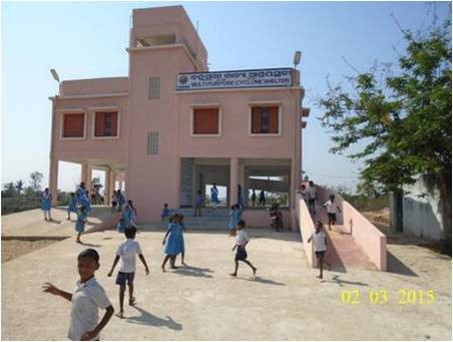 2GanjamRajapur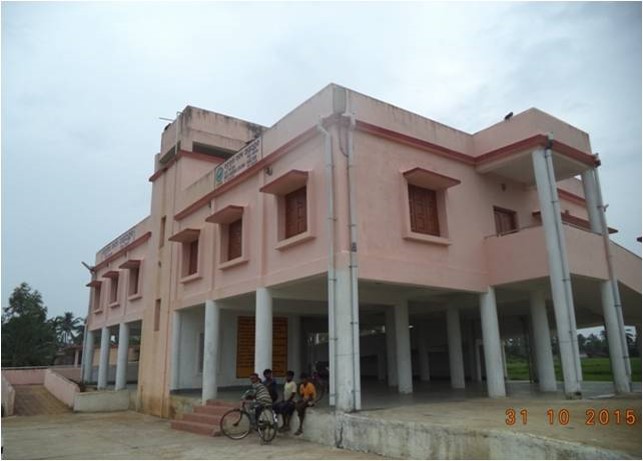 3GanjamEkasingi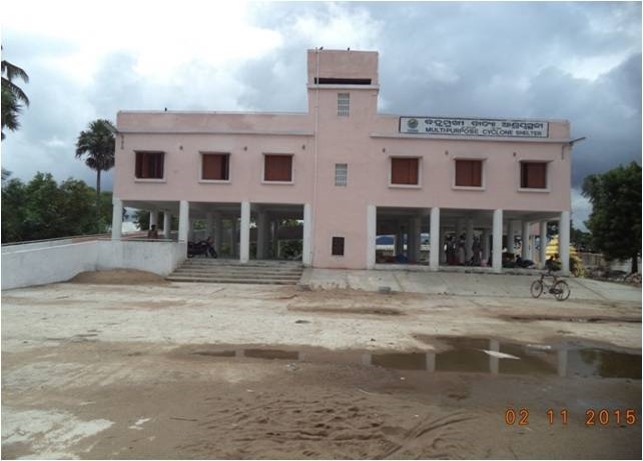 4GanjamPatisonapur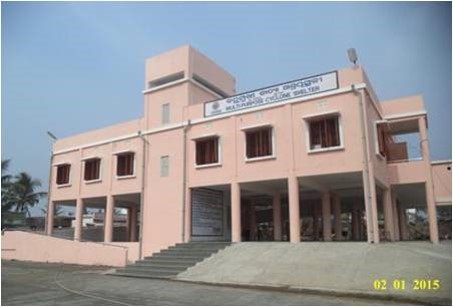 5GanjamRamayapatna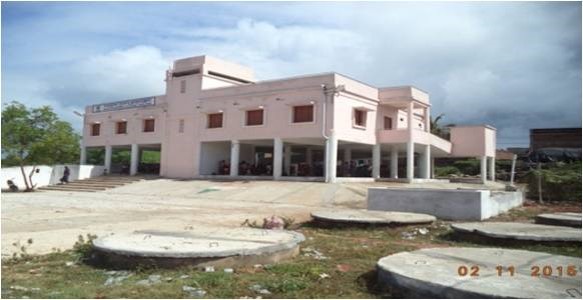 6GanjamBorigan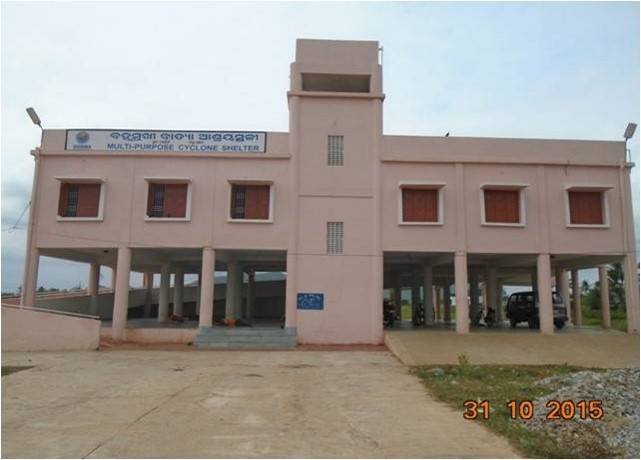 7GanjamPodagadajhatipadar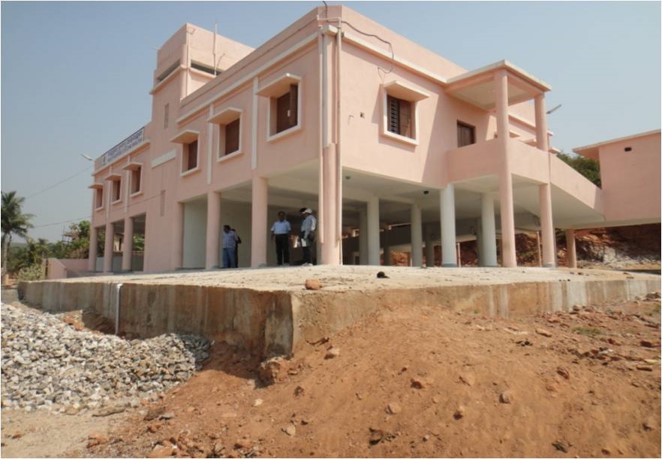 8GanjamNiladripur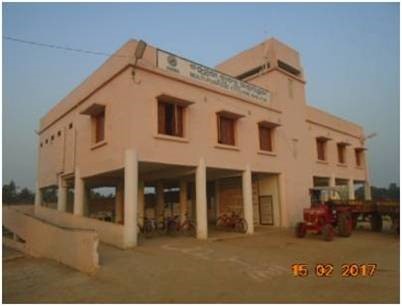 9GanjamSatuli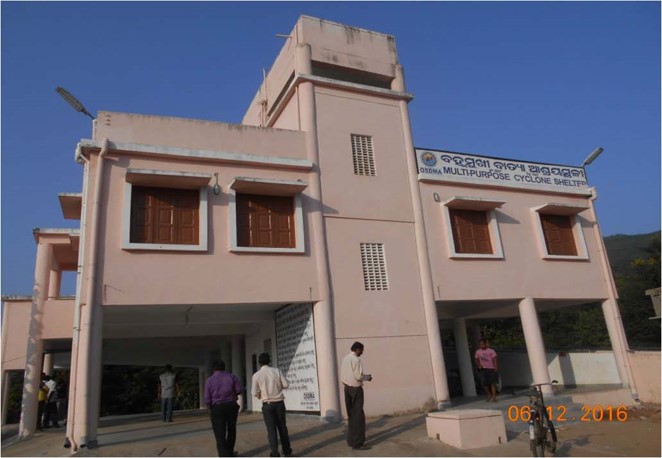 10GanjamSabalia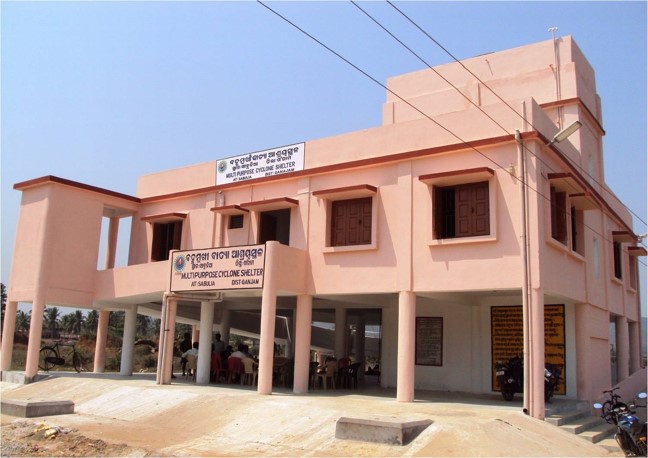 11GanjamSana Arjipalli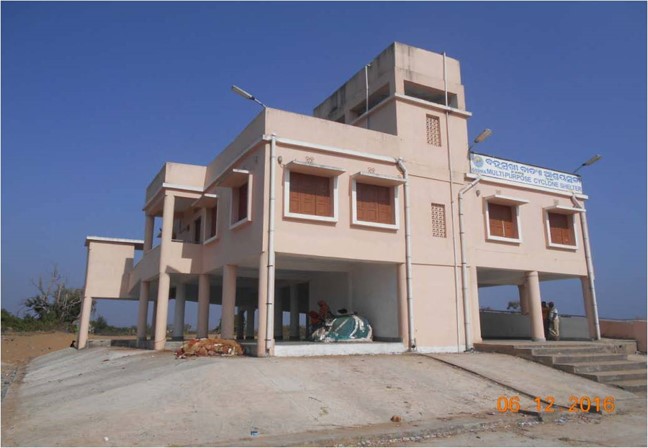 12GanjamBandar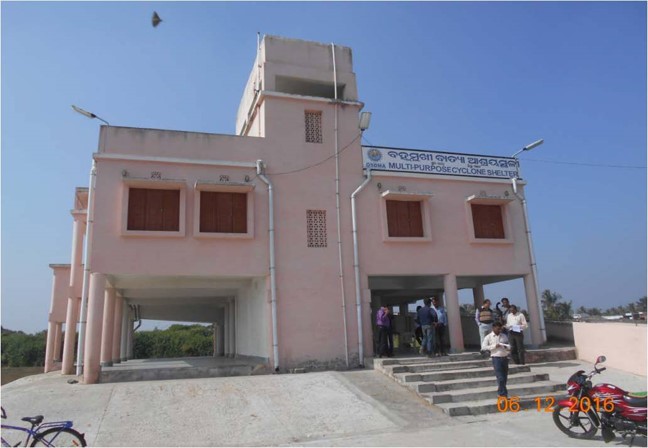 13GanjamNew Bauxipalli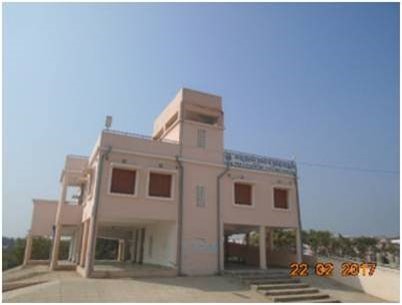 14GanjamMarakandi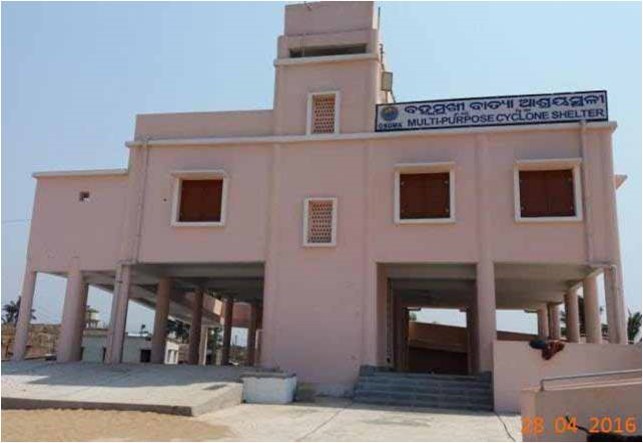 15GanjamHumma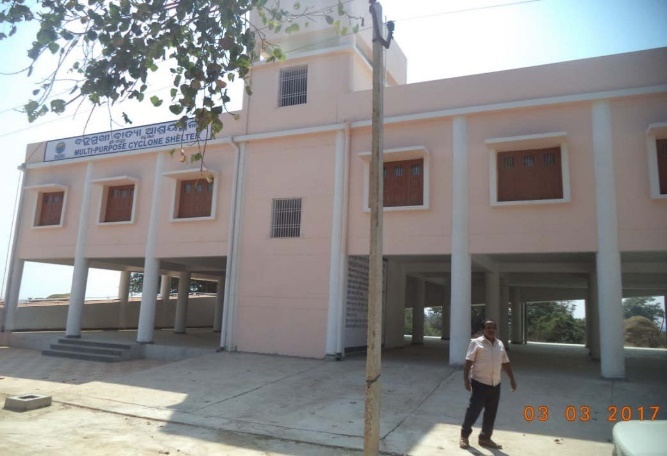 16GanjamSatrusola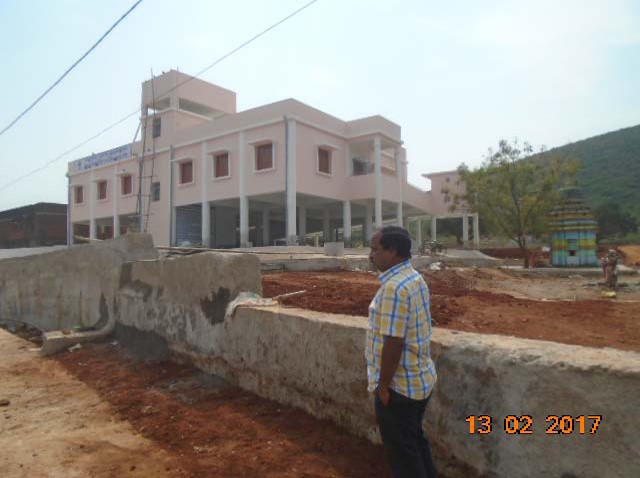 17GanjamBahadapalli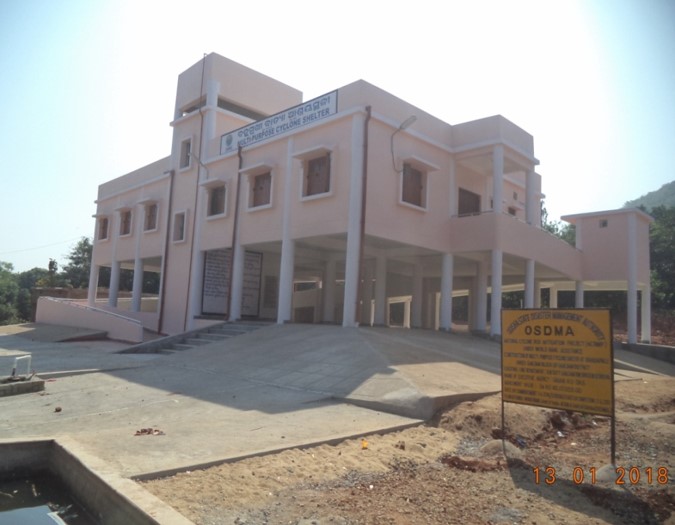 18GanjamPalanga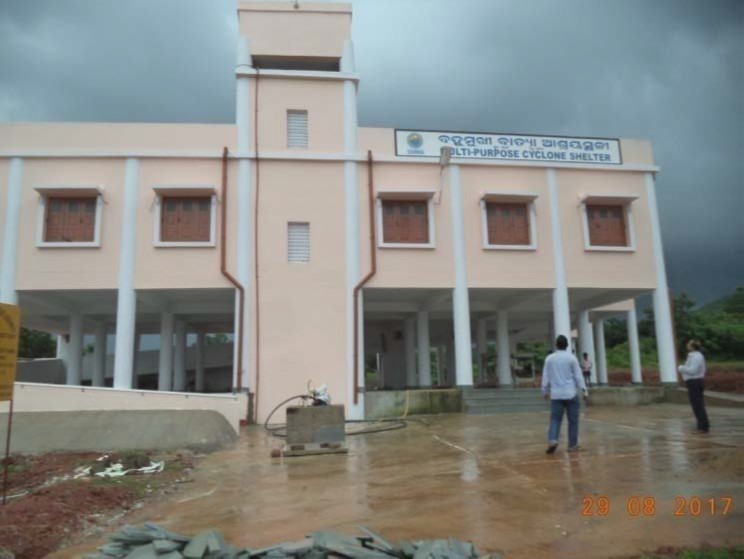 19GanjamNew Podampeta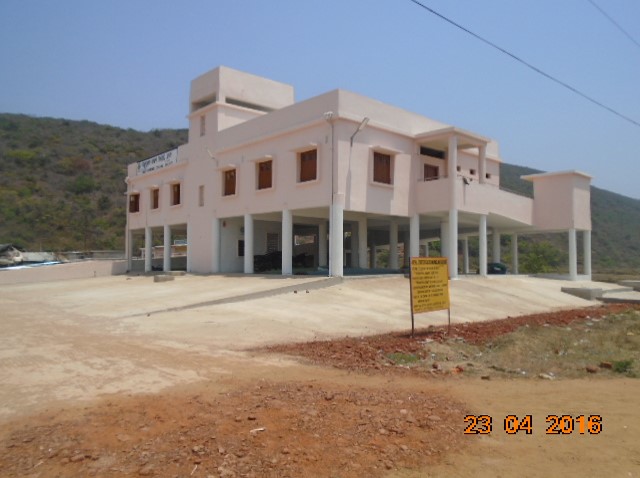 20GanjamBichanapalli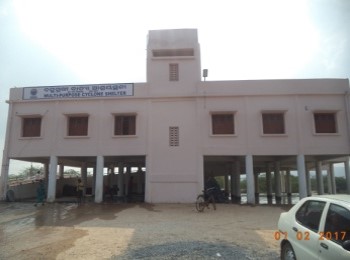 21GanjamKanaka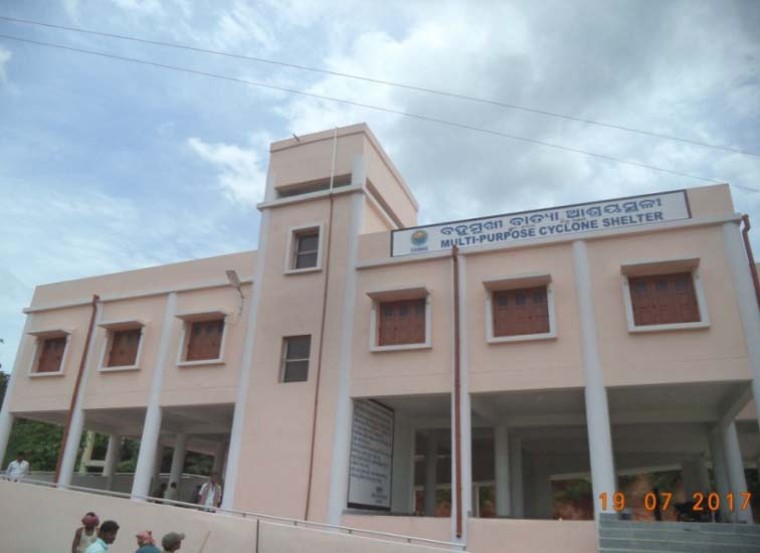 22GanjamBahadapalli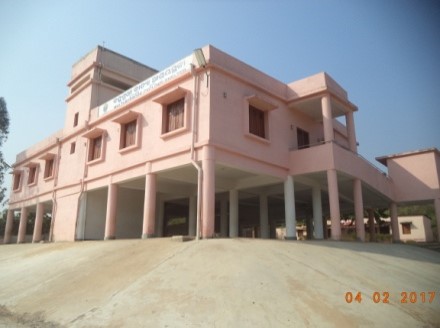 23GanjamPana Nuagaon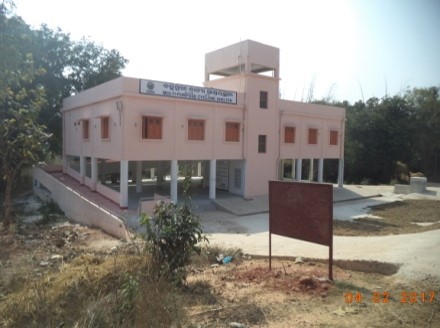 24GanjamBania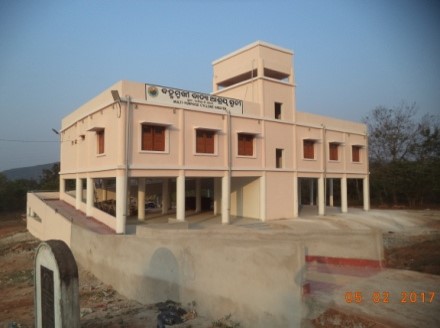 25GanjamBadapalli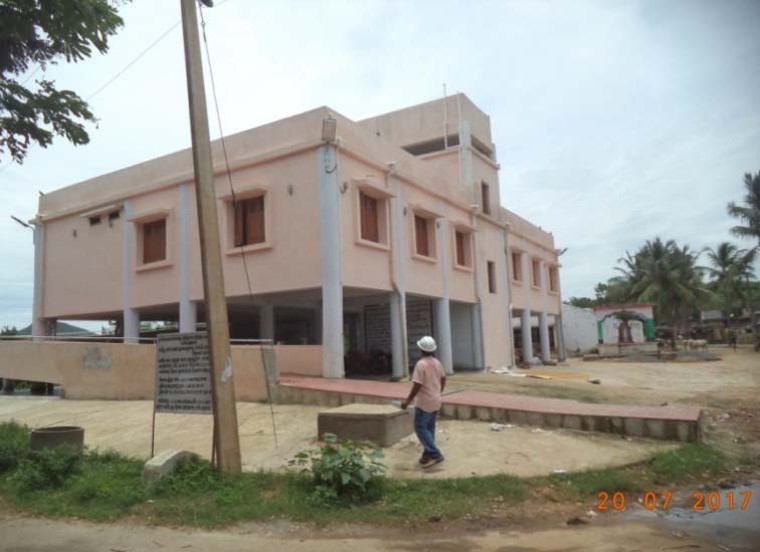 26GanjamNuapalli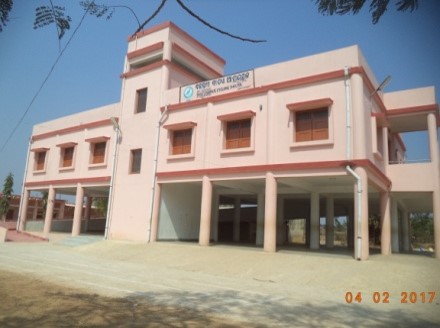 27GanjamManapalli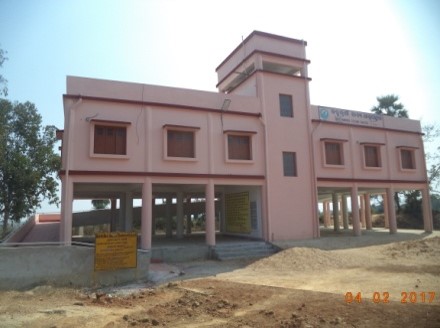 28GanjamTulasipur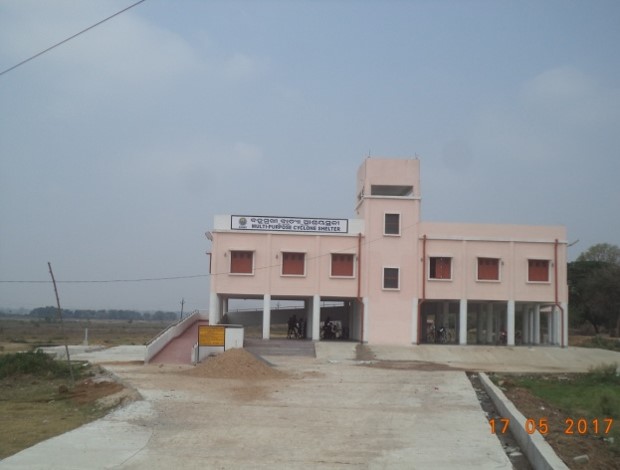 29GanjamNutan Barhampur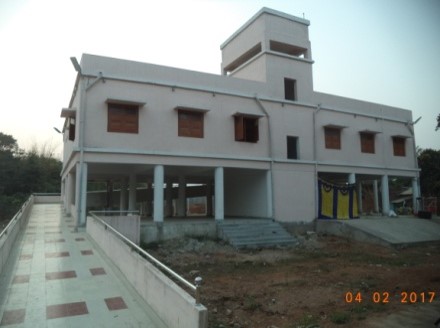 30GanjamGadakasta-A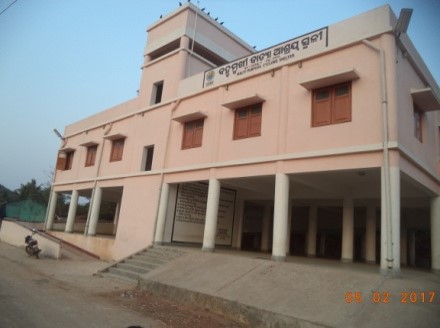 31GanjamKurumipur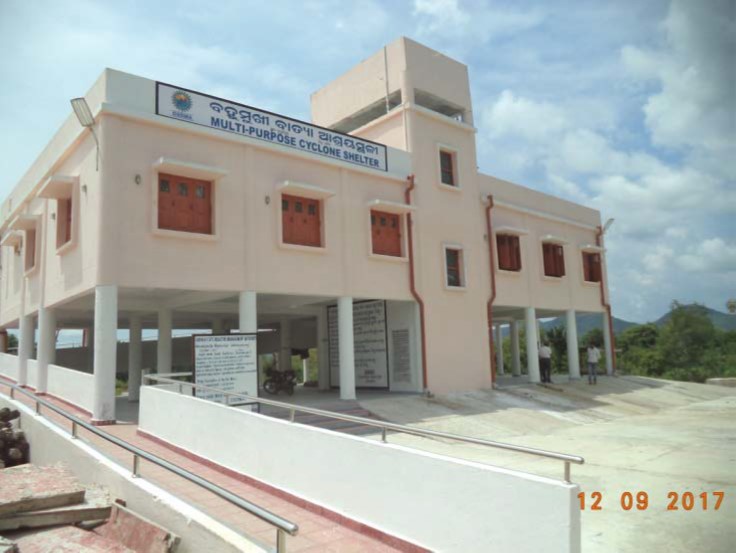 32GanjamKeshpur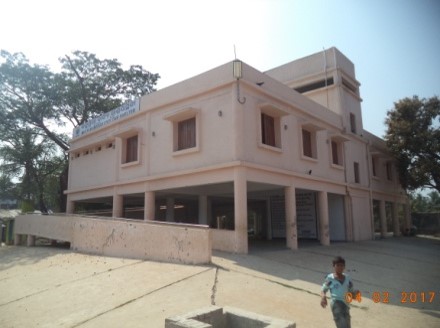 33GanjamBabala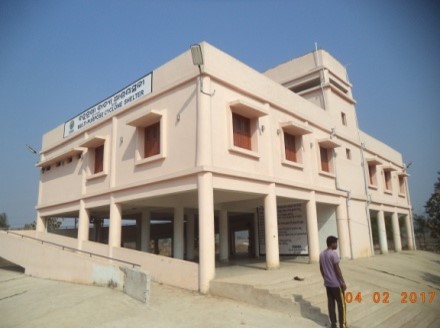 34GanjamMukundapur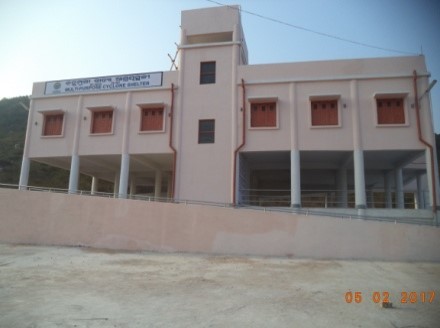 